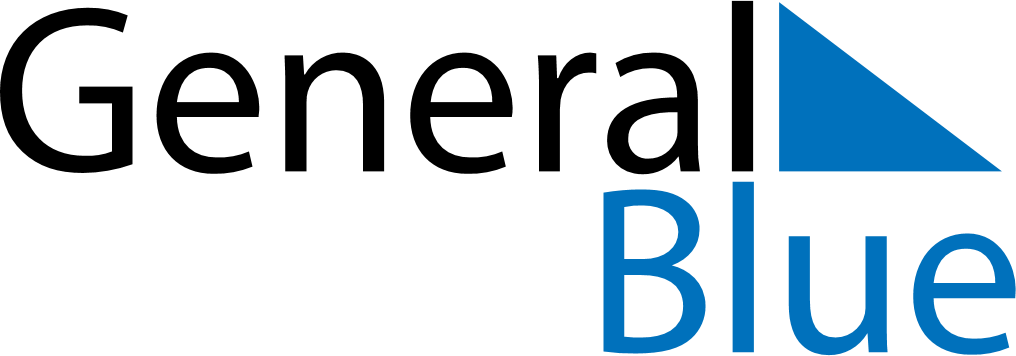 May 2024May 2024May 2024May 2024May 2024May 2024Kingsey Falls, Quebec, CanadaKingsey Falls, Quebec, CanadaKingsey Falls, Quebec, CanadaKingsey Falls, Quebec, CanadaKingsey Falls, Quebec, CanadaKingsey Falls, Quebec, CanadaSunday Monday Tuesday Wednesday Thursday Friday Saturday 1 2 3 4 Sunrise: 5:35 AM Sunset: 7:55 PM Daylight: 14 hours and 20 minutes. Sunrise: 5:33 AM Sunset: 7:56 PM Daylight: 14 hours and 22 minutes. Sunrise: 5:32 AM Sunset: 7:57 PM Daylight: 14 hours and 25 minutes. Sunrise: 5:30 AM Sunset: 7:59 PM Daylight: 14 hours and 28 minutes. 5 6 7 8 9 10 11 Sunrise: 5:29 AM Sunset: 8:00 PM Daylight: 14 hours and 31 minutes. Sunrise: 5:28 AM Sunset: 8:01 PM Daylight: 14 hours and 33 minutes. Sunrise: 5:26 AM Sunset: 8:03 PM Daylight: 14 hours and 36 minutes. Sunrise: 5:25 AM Sunset: 8:04 PM Daylight: 14 hours and 39 minutes. Sunrise: 5:23 AM Sunset: 8:05 PM Daylight: 14 hours and 41 minutes. Sunrise: 5:22 AM Sunset: 8:06 PM Daylight: 14 hours and 44 minutes. Sunrise: 5:21 AM Sunset: 8:08 PM Daylight: 14 hours and 46 minutes. 12 13 14 15 16 17 18 Sunrise: 5:20 AM Sunset: 8:09 PM Daylight: 14 hours and 49 minutes. Sunrise: 5:18 AM Sunset: 8:10 PM Daylight: 14 hours and 51 minutes. Sunrise: 5:17 AM Sunset: 8:11 PM Daylight: 14 hours and 54 minutes. Sunrise: 5:16 AM Sunset: 8:12 PM Daylight: 14 hours and 56 minutes. Sunrise: 5:15 AM Sunset: 8:14 PM Daylight: 14 hours and 58 minutes. Sunrise: 5:14 AM Sunset: 8:15 PM Daylight: 15 hours and 1 minute. Sunrise: 5:13 AM Sunset: 8:16 PM Daylight: 15 hours and 3 minutes. 19 20 21 22 23 24 25 Sunrise: 5:12 AM Sunset: 8:17 PM Daylight: 15 hours and 5 minutes. Sunrise: 5:11 AM Sunset: 8:18 PM Daylight: 15 hours and 7 minutes. Sunrise: 5:10 AM Sunset: 8:19 PM Daylight: 15 hours and 9 minutes. Sunrise: 5:09 AM Sunset: 8:20 PM Daylight: 15 hours and 11 minutes. Sunrise: 5:08 AM Sunset: 8:21 PM Daylight: 15 hours and 13 minutes. Sunrise: 5:07 AM Sunset: 8:22 PM Daylight: 15 hours and 15 minutes. Sunrise: 5:06 AM Sunset: 8:24 PM Daylight: 15 hours and 17 minutes. 26 27 28 29 30 31 Sunrise: 5:05 AM Sunset: 8:25 PM Daylight: 15 hours and 19 minutes. Sunrise: 5:04 AM Sunset: 8:26 PM Daylight: 15 hours and 21 minutes. Sunrise: 5:04 AM Sunset: 8:27 PM Daylight: 15 hours and 22 minutes. Sunrise: 5:03 AM Sunset: 8:27 PM Daylight: 15 hours and 24 minutes. Sunrise: 5:02 AM Sunset: 8:28 PM Daylight: 15 hours and 26 minutes. Sunrise: 5:02 AM Sunset: 8:29 PM Daylight: 15 hours and 27 minutes. 